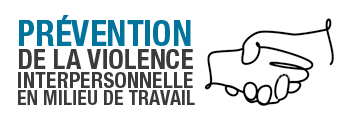 Démarche participative de prévention primaire de la violence en milieu de travailBilan d’implantation du plan d’actionDIRECTIVES : Ce bilan reprend les cibles d’action définies dans le document : Canevas de plan d’action (PV 3 – A).Date du bilan :  Démarche participative de prévention primaire de la violence en milieu de travailBilan d’implantation du plan d’actionANNEXE À l’issue du projet ASC, nous avons été en mesure de répertorier l’ensemble des facteurs ayant facilité ou au contraire ayant entravé la mise en place des interventions visant à réduire la violence au travail, ainsi que la démarche dans son ensemble. Ces facteurs peuvent se distinguer en deux catégories :Cible d’action : Cible d’action : Cible d’action : Mesures implantées Mesures en cours d’implantation Mesures non retenues Bilan d’implantation de la cibleBilan d’implantation de la cibleBilan d’implantation de la cibleFacteurs contraignants Facteurs facilitants Quels changements à apporter pour la suite?Cible d’action : Cible d’action : Cible d’action : Mesures implantées Mesures en cours d’implantation Mesures non retenues Bilan d’implantation de la cibleBilan d’implantation de la cibleBilan d’implantation de la cibleFacteurs contraignants Facteurs facilitants Quels changements à apporter pour la suite?Certains facteurs sont liés au contexte du milieu de travail, c’est-à-dire à ce qui caractérise le milieu de travail, les événements et les circonstances qui surviennent et changent la dynamique dans le milieu;⟶ Parfois, le pouvoir des acteurs sur ces facteurs est assez limité et ils doivent « composer avec », ou encore le prendre en considération dans la démarche de prévention	 Ex. : la refonte de l’équipe de direction impliquant une modification des mandats 	respectifsAlors que d’autres facteurs sont plutôt liés au processus, à la mise en place de la démarche comme telle.⟶ C’est sur ces facteurs que les entreprises ont le plus de contrôle pour s’assurer du succès de leur démarche Ex. : l’implication des employés à toutes les étapes du processusDe possibles entraves à la démarche d’interventionFacteurs liés au contexte du milieu de travail :Présence de méfiance dans l’ensemble de l’organisation;Contexte de relations de travail déjà tendu (ex. : négociations collectives difficiles);Manque de ressources humaines et financières;Adoption possible, durant le projet, de nouvelles orientations, politiques ou façons de faire;Détérioration possible des conditions de travail en cours de processus;Facteurs liés au processus (à la mise en place de la démarche) :Changements possibles dans la composition des comités;Manque de pouvoir des participants au processus; Résultats qui ne vont pas toujours dans le sens prévu;Non implantation des mesures annoncées. Des facteurs qui contribueront à faciliter la démarcheFacteurs liés au contexte du milieu de travail :Volonté réelle de faire « ensemble » et ouverture à vouloir travailler en partenariat;Culture de soutien de la haute direction déjà présente dans le milieu de travail;Présence d’acteurs disposant d’un bon leadership, de personnes prêtes à s’investir (tant chez les gestionnaires que chez les employés);Facteurs liés au processus (à la mise en place de la démarche) :Engagement formel de la direction et de chacun des paliers hiérarchiques, de même que celui des travailleurs ou de leurs représentants;Participation des employés à toutes les étapes du processus;Communication libre et transparente et rétroaction auprès de l’ensemble des travailleurs;Évaluation préalable des risques faite de façon rigoureuse (portrait) permettant le développement d’interventions adaptées à l’entreprise;Respect des engagements;Implantation rigoureuse et suivi des actions entreprises.